РОССИЙСКАЯ  ФЕДЕРАЦИЯИвановская областьШуйский муниципальный район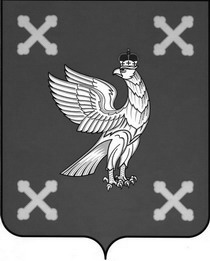 СОВЕТ ШУЙСКОГО МУНИЦИПАЛЬНОГО РАЙОНАпятоГО  соЗЫВА___________________________________________________________________________________________р е ш е н и еот 19.12.2019                                                                                               № 88г.ШуяПо утверждению проекта планировки и межевания территории в рамках разработки проектно-сметной документации на проведение реконструкции теплотрассы в с. Китово Шуйского муниципального района Ивановской областиВ соответствии с Федеральным законом  от 06.10.2003№ 131-ФЗ «Об общих принципах организации местного самоуправления в Российской Федерации», Федеральным законом от 27.07.2010 № 210-ФЗ «Об организации предоставления государственных и муниципальных услуг», Положением о проведении публичных слушаний в Шуйском муниципальном районе, утвержденным Решением Шуйского районного Совета от 25.10.2006 № 63, Уставом Шуйского муниципального района, с учетом протокола публичных слушаний и заключением о результатах публичных слушаний по утверждению проектапланировки и межевания территории в рамках разработки проектно-сметной документации на проведение  реконструкции теплотрассы в с. Китово Шуйского муниципального района Ивановской областиот 18.12.2019, Совет Шуйского муниципального района  РЕШИЛ:1. Утвердить проект планировки и межевания территории в рамках разработки проектно-сметной документации на проведение  реконструкции теплотрассы в с. Китово Шуйского муниципального района Ивановской области2. Решение вступает в силу с момента его официального опубликования.И.о. Главы Шуйского муниципального района                     О.А.СоколоваПредседатель СоветаШуйского муниципального района                                      В.Е. Филиппова